Формирование творческого потенциала учащихся как внутренней готовности воспринять и решить встающие перед ними задачи должно осуществляться в рамках личностно-ориентированного образовательного процесса через те его структурные элементы, которые являются одновременно структурными элементами процесса познания, через знания и метазнания. Однако существует противоречие между ориентированностью учителя на раскрытие творческого потенциала учащихся в учебном процессе и отсутствием на практике механизма включения учащихся в процесс, обеспечивающий становление творческого потенциала личности. Одним из способов разрешения данного противоречия должна стать такая организация учебного процесса, которая обеспечит включение учащихся в межсубъектные отношения. Ее суть состоит в том, что создаются условия для формирования способов учебной деятельности, обеспечивающих формирование знаний и метазнаний как системы контроля над собственным знанием и как системы приемов самоорганизации собственной деятельности. Формирование творческого потенциала учащегося в учебном процессе возможно, если оно опосредует становление творчества как процесса межсубъектных отношений.  Поэтому формирование творческого потенциала учащихся в учебном процессе предполагает:организацию учителем групповой деятельности учащихся, направленной на
осознание структуры изучаемого явления. Это используется ими впоследствии как «орудие» при решении задач и является основой формирования системы знаний;организацию групповой и индивидуальной деятельности учащихся, направленной на осознание генезиса способов деятельности. Это открывает им механизм действия правил и алгоритмов, позволяющий связывать структуру задачи со структурой собственных знаний в процессе решения задач, что обеспечивает основу формирования метазнаний;организацию внешнеречевой деятельности учащихся в парах. Это обеспечивает включение ими в систему собственных знаний инвариантных характеристик изучаемого объекта и формирование метазнаний как системы контроля над собственным знанием;организацию коллективной деятельности учащихся в процессе самодифференциации, где учащиеся организуют собственную деятельность в пределах определенного промежутка времени, несут ответственность за результаты обучения, взаимодействуют со всеми участниками учебного процесса, что обеспечивает формирование метазнаний как системы приемов самоорганизации собственной деятельности.Динамизм преобразований, происходящих в информационно и технологически насыщенном современном мире, усиливает потребность в гуманизации общества и ответственность образования как гаранта качества жизни человека, а также выдвигает высокие требования к самой личности, к ее способности развиваться в непрерывно изменяющихся условиях. При этом речь идет не столько об освоении возрастающего объема информации, сколько о развитии у учащихся общеобразовательных и высших учебных заведений гуманистических ценностных ориентаций, творческого мышления. Современный рынок труда заинтересован в таком выпускнике образовательного учреждения, который умеет думать самостоятельно и ответственно решать разнообразные проблемы, обладает творческим потенциалом. В современных условиях особое значение приобретает личностно-ориентированное технологическое образование, что связано с требованиями общества, рынка труда, личности и развитием педагогической практики. Анализ работ, выполненных в рамках личностно- ориентированной парадигмы (А.Г. Асмолов, Н.И.Алексеев, Е.В.Бондаревская, И.А.Колесникова, С.В. Кульневич, А.В. Петровский, В.Я. Пилиповский, В.В.Сериков, В.Д. Шадриков, И.С. Якиманская), показал, что основой нового педагогического мышления, проектирования и оценки является личность как ведущая ценность образования. Развитие творческого потенциала личности учащегося рассматриваем как системообразующий процесс личностно- ориентированного технологического образования, интегрирующий возможности технологической подготовки, трудового(профессионального) воспитания, профессионального самоопределения в становлении творческих способностей и их актуализации, позволяющие школьнику  стать субъектом творческого саморазвития. Развитие творческого потенциала личности учащегося в технологическом образовании будет  успешно, если: 
- его содержание ориентировано на позитивные личностные изменения, позволяющие учащемуся успешно включиться в творческую технологическую деятельность и самореализовываться в ней; 
- интегрируются педагогические ресурсы творческой технологической среды по направлениям технологической подготовки, трудового (профессионального) воспитания и профессионального самоопределения, обеспечивая продвижение учащегося по индивидуальной траектории творческого  саморазвития;
- на основе комплекса методологических подходов, с учетом особенностей развития постиндустриального общества, внедрения инновационных производственных и социальных технологий и становления творческой личности разработаны его концептуальные основы, включающие закономерности, принципы, стратегии, этапы, критерии, показатели и уровни развития творческого потенциала личности учащегося в технологическом образовании;
- спроектирована педагогическая модель развития творческого потенциала личности учащегося в технологическом образовании, как совокупность ресурсных блоков (средового, процессуального, субъектного, критериально-оценочного), реализация которой обеспечивает достижение личностного результата;
- реализуется комплекс организационно-педагогических условий, включающий: моделирование проблемных ситуаций в системе личностно- ориентированных заданий; активизацию творческой деятельности учащихся за счет включения в коллективные конструкторско- технологические проекты; создание поливариантной творческой технологической среды, актуализирующей творческие качества личности; внедрение педагогической технологии развития творческого потенциала личности учащегося в условиях творческой технологической среды, обеспечивающей сопровождение индивидуального творческого саморазвития учащихся и поддержку коллективных творческих инициатив на основе педагогического мониторинга. Традиционная система обучения ориентирована преимущественно на культурное понимание. Это приводит к тому, что учащийся воспроизводит правила, определения, алгоритмы, а применить их не может. Он оперирует знаниями, не вникая в смысл. В связи с распространением идей компетентностно-ориентированного образования, все чаще стали появляться предложения обучать через предметную деятельность (метод проектов) или использовать творческие(исследовательские)методы обучения. Первый ориентирован на естественное понимание, второй на творческое. Компетентностно-ориентированная модель образовательного процесса позволяет формировать вектор смыслообразования сразу в трех измерениях естественного,культурного и творческого понимания. Причем через учебную деятельность реализуется культурное понимание .Здесь учитель предъявляет учащимся в знаково-символической форме структуру изучаемого явления. Однако в отличие от традиционного подхода не дает установку на запоминание, а предлагает осознать механизм действия нового  знания на системе ключевых задач, которые являются неотъемлемой частью структуры изучаемого явления. То есть в культурном понимании обеспечивает не столько процесс означения смысла ,сколько сначала осмысление значения. Далее учитель переходит к созданию условий для творческого понимания  в социальной деятельности. На этом этапе учащиеся делают первые  самостоятельные шаги по естественному пониманию, то есть операциональными значениями в конкретной ситуации. Таким образом, в плоскости творческого потенциала происходит формирование базиса вектора смыслообразования. Заканчивается первый виток спирали формирования этого вектора в процессе первичного контроля, который по содержанию практически совпадает с ключевыми задачами.. именно здесь происходит творческое понимание, так как учащийся включен в работу по самостоятельному произведению смысла в новой для него ситуации при изучении конкретной темы. Графически данный процесс выглядит так.Остальные витки происходят по мере продвижения учащегося по вектору формирования смыслообразования по следующей схеме. Выполняя предложенные педагогом задания в  коллективной деятельности, учащиеся постоянно обращаются к структурной схеме изучаемого явления, ищут способы комбинирования ключевых задач для успешного решения предложенных. В отличии от традиционного подхода к разноуровневому  обучению, в   компетентностно-ориентированной модели обучения учащиеся не выбирают уровни задач, которые им предстоит решить, они ставят цели собственного обучения, которые можно сформулировать следующим образом: знать стандарт;уметь применять знание в новой ситуации;уметь решать задачи повышенного уровня сложности.Возможные цели достижения, пути и время их достижения представляются учащимися на этапе введения новый темы, а на этапе самореализации учащийся организовывает свою деятельность по их достижению , проходя все уровни учебных задач и рефлексируя результат. Переход с одного уровня на другой осуществляется после квалификационной работы. В случае, если учащийся не справляется с задачами определенного уровня, то он остается  работать на прежнем уровне-анализирует ошибки, повторяет теорию, затем приступает к решению дополнительных задач этого же уровня. Учитель выступает в качестве тьютера-его задачи расширяются .Он не только организатор познавательной и учебной деятельности учащихся, но в большей степени организатор социальной ( планирование собственной деятельности и коммуникации учащихся) и рефлексивной деятельности(адекватной самооценки учащихся).Очевидно, столкнувшись с ситуацией ,когда нужно не только выполнять задания учителя, а еще обоснованно ставить цели, рассчитывать свои силы, учащиеся за отведенное время в основном выполняя задачи первого уровня(уровня А).Это полностью соответствует базовому уровню и дает возможность учащимся изучать последующий материал.Организация этапа самореализации в компетентностно-ориентированной модели образовательного процесса    Данный этап в процессе работы над темой является самым продолжительным и совершенно не зрелищным с традиционной точки зрения. Сущность его заключается в том, что учащиеся работают самостоятельно над предложенной системой заданий, а учитель организовывает их деятельность, оказывает адресную помощь и консультирует по мере необходимости.    Используемый метод – тренинг социальных и рефлексивных умений. Особенности этапа самореализации заключаются в том, что:задача учителя - подобрать систему задач, позволяющую показать многообразие использования изучаемого явления;задача учащегося – выбрать удобный режим работы с предложенными заданиями, позволяющий достичь личностно значимого результата собственной деятельности.В процессе организации  данного этапа важно, что:учитель создает условия для коллективной деятельности учащихся, где каждый работает на себя и вместе со всеми; учащиеся работают в собственном режиме, реализуя индивидуальные образовательные траектории. Как это осуществляется?     1) После завершения этапа осознания генезиса способов деятельности, учитель представляет учащимся набор заданий по изучаемой теме, определяет время на их выполнение и способы контроля. Задания сгруппированы по уровням: от простого к сложному.  И простой, и сложный уровни определяются в зависимости от уровня класса.         Условие одно: решение задач простого уровня должно обеспечить учащимся стандарт и позволить им справиться с усвоением последующего  материала.      2) На протяжении  отведенного времени учащиеся выполняют предложенные задания в коллективной деятельности в собственном темпе, в соответствии со своими способностями, возможностями, интересами. Каждый выбирает свой объем и скорость работы, при этом нельзя переходить к более сложному уровню, пока не разобрался с предыдущим.                                                                                                                        Условие одно: нельзя сделать меньше заданного учителем минимального объема заданий.     3) На этом этапе, коллективная работа, может сопровождаться инструментальной музыкой. Кроме того, в процессе коллективной работы все присутствующие могут общаться с учащимися, имеется в виду, консультировать, если это необходимо, обсуждать решение задач.  В рамках данного эксперимента разрабатывается и апробируется инновационная модель образовательного процесса – компетентностно-ориентированная. Актуальность разработки моделей и технологий компетентностно-ориентированного образования определяется рядом противоречий, связанных с развитием информационного общества. В качестве одного из главных противоречий выступает противоречие между ростом информации и возможностью ее освоения человеком в рамках традиционной модели обучения, работающей по   принципу «прочти – запомни – перескажи». На модернизацию традиционной модели образовательного процесса направлены стандарты второго поколения, ставящие одной из главных задач образования не формирование прочных знаний, а формирование умения учиться. Достижение новых задач старыми методами  невозможно. Умения учиться не заложены в традиционном содержании в самом знании, в когнитивном опыте, они являются результатом другого уровня содержания – метапредметного, обозначенного в стандартах второго поколения набором  универсальных учебных действий. Метапредметный уровень познания Он обозначен авторами личностно-ориентированного подхода как метазнаниевый, а исследователями  интеллекта – метакогнитивный. Не смотря на то, что метапредметный уровень содержания для российского образования не является абсолютно новым, технологии его формирования пока отсутствуют. Компетентностно-ориентированная модель образовательного процесса  (рис.1) одна из тех моделей, которая предлагает технологию формирования метепредметного опыта учащихся, так как в своей структуре содержит его. 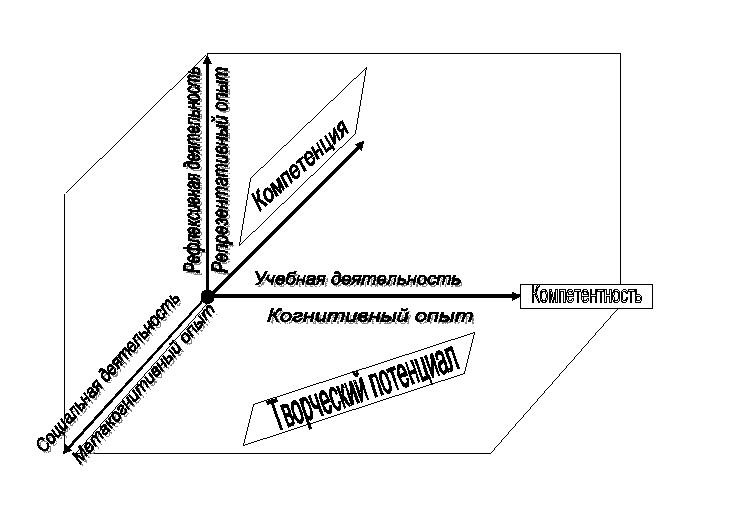 1 . http://www.dslib.net/obw-pedagogika/didakticheskie-uslovija-formirovanija-tvorcheskogo-potenciala-uchawihsja-v-processe.html  2. Рыбакина Наталья Александровна. Дидактические условия формирования творческого потенциала учащихся в процессе обучения в школе : Дис. ... канд. пед. наук : 13.00.01 : Самара, 2003 205 c. РГБ ОД, 61:03-13/1484-33.  Рыбакина Н.А. Компетентностно-ориентированная модель образовательного процесса / Н.А.Рыбакина // Образование и саморазвитие. – 2010. -  №4. – С.65.4.  Проектирование компетентностно-ориентированной образовательной среды :Монография/ под ред. Н.А. Рыбакиной.-Самара: ГОУ СИПКРО,2010.-259с5. http://www.alleng.ru/d/math/math678.htm 6. Самостоятельные и контрольные работы по алгебре и геометрии для 9 класса. Ершова А.П., Голобородько В.В. Пособие содержит самостоятельные и контрольные работы по всем важнейшим темам курса алгебры и геометрии 9 класса. Работы состоят из 6 вариантов трех уровней сложности. Дидактические материалы предназначены для организации дифференцированной самостоятельной работы учащихся.Тематика и содержание работ охватывают требования действующей программы по математике для 9 класса. Для удобства пользования книгой приводится таблица тематического распределения работ по учебникам Ю. Н. Макарычева и др., Ш. А. Алимова и др., А. В. Погорелова и Л. С. Атанасяна и др.Конспект урока алгебры  в 9  классепо теме: «Построение графика квадратичной функции»(третий этап компетентностно-ориентированноймодели – этап самореализации) Цель урока: отработка навыков построения графика квадратичной функции  Оборудование: мультимедиа проектор, процессор, интерактивная доска.Этап: самореализацияФорма обучения: коллективная деятельность учащихся Материал первого этапа урокаУстная работа:   Задание 1.  Определите направление ветвей параболы и найдите координаты ее вершины:   y = x2 ;   y = x2 - 4  ;   y = (x+3)2  ;   y = -(x-2)2  ; y = -(x+5)2-3  ;    y = -0.5(x-1)2 ;     y = 2(x+3)2-3 Задание 2.   Найдите наибольшее и наименьшее значение функции;  ;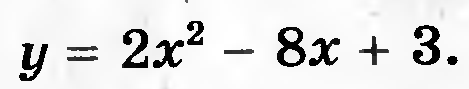 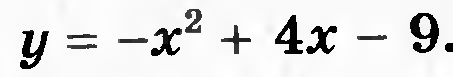  ;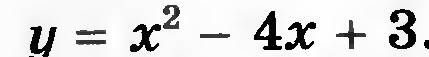 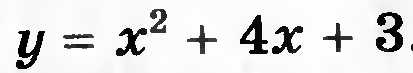   Задание 3.  Найдите значение функции  y= - x2 +3x-4  при х= 0 ; 7 ; -2Материал второго этапа урока:задания для самореализацииЗадание 4. Уровень А. Постройте графики следующих  функций;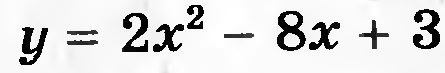 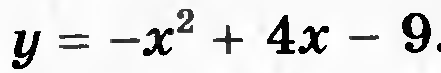 ;; 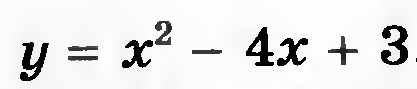 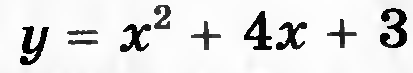 Для каждой из функций найдите по графику: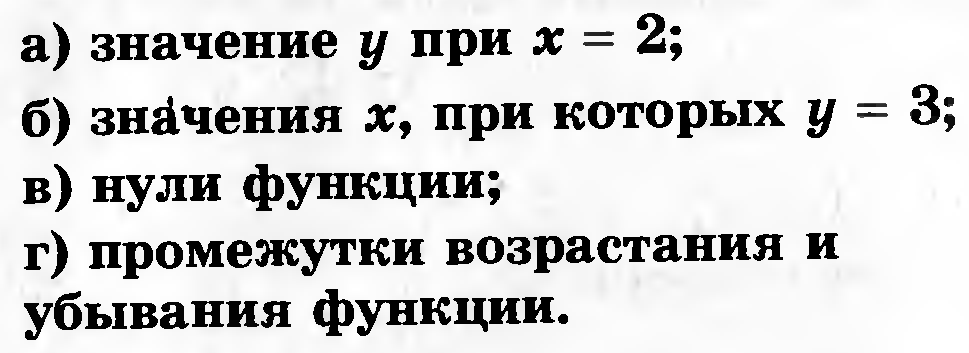 Уровень В. Постройте графики следующих  функций;  ;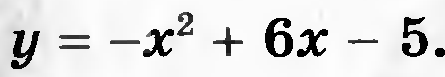 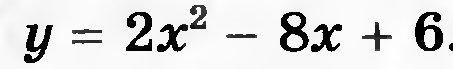   ; 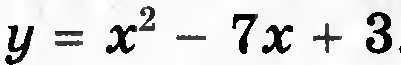 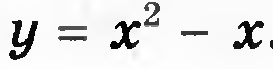 Для каждой из функций найдите по графику: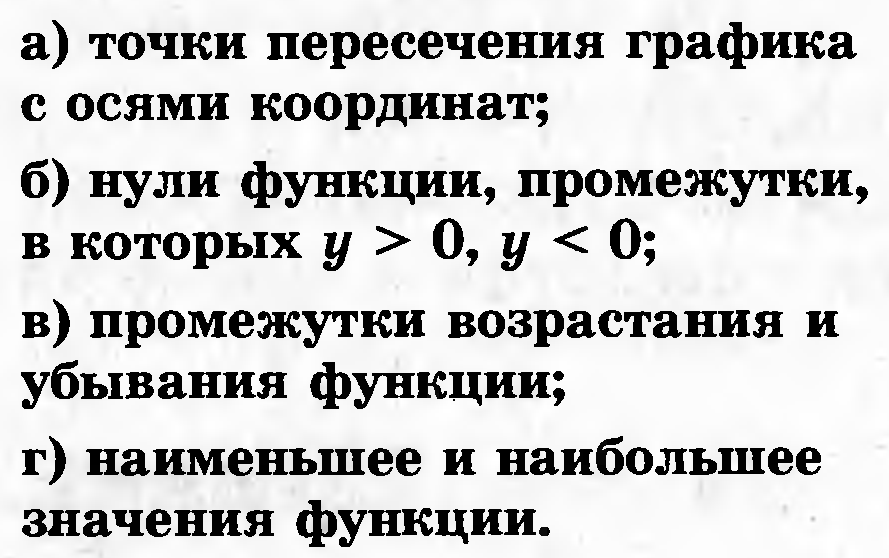 Уровень С. Найдите промежутки знакопостоянства функций ; ;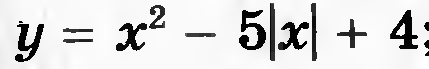 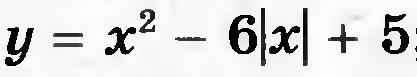   ;  .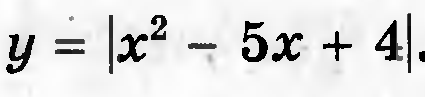 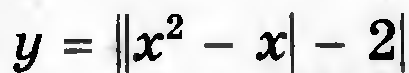 Задания Уровня А должны выполнить все учащиеся, задания уровня В для учащихся, желающих получить оценку «4»,задания уровня С для учащихся, желающие получить оценку «5». Фиксируется выполнение заданий с помощью оценочного листа: